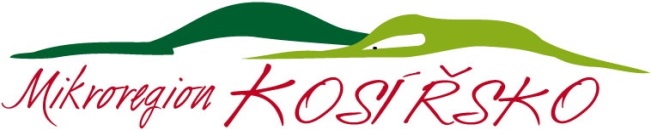 Obce  Mikroregionu KOSÍŘSKO             Drahanovice, Hněvotín, Luběnice, Lutín, Olšany u Prostějova, Slatinice, Slatinky,              Těšetice a Ústín		V Těšeticích dne 18. 12. 2018P  o  z  v  á  n  k  ana valnou hromadu Mikroregionu KOSÍŘSKO č. 7/2018, která se koná v pátek dne 28. 12. 2018 od 8.00 hodin na OÚ v Těšeticích.Program:Zahájení, volba návrhové komise a jmenování ověřovatelů zápisu Informace o rozpočtových opatřeních k Rozpočtu Mikroregionu KOSÍŘSKO na  rok 2018Projednání Rozpočtu Mikroregionu KOSÍŘSKO na rok 2019Organizační záležitosti, žádost TJ Sigma Lutín, odb. turistiky, o příspěvek na novoroční výstup na Velký Kosíř 1. 1. 2019Usnesení a závěrRNDr. Milan Elfmark, v.r.					Hana Rozsypalová, v.r.místopředseda						            předsedkyněMikroregionu KOSÍŘSKO					Mikroregionu KOSÍŘSKO